Załącznik nr 7 do SWZ – postępowanie nr 5B10.291.1.45.2024.MRO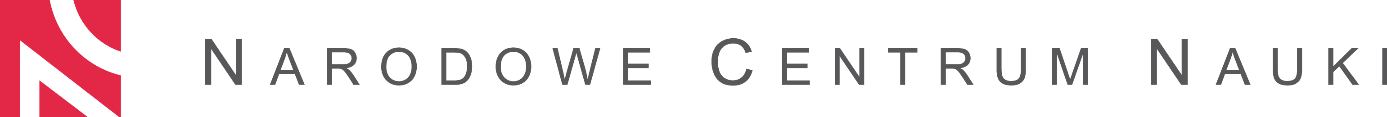 